Kingston Beach SLSC Membership Payments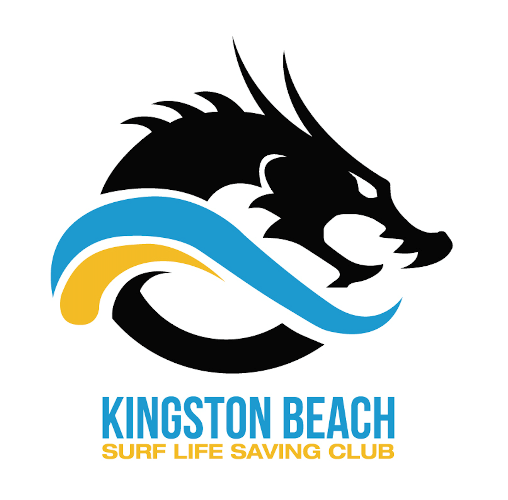 NEW MEMBERS(Registration is completed on-line through Surf Life Saving Australia)Go to join.sls.com.auSelect Entity:  		Surf Life Saving ClubSelect State: 		Surf Life Saving TasmaniaClub/Organisation:	Kingston Beach SLSCAdd individual details (please note the form is quite detailed and not all information is required).  Once you have created your individual account with SLSA you must then go on to create a Portal account. Go to portal.sls.com.auCreate a new Portal account (separate account for each family member)Enter details – you will receive an SMS or email to continueChoose a user name and password and activate your accountTo pay your membership you must be logged in to your Portal Account, choose the tab Lifesaving Online, Online payments, Membership renewalTo create a family account and pay as a family, create a portal account for all family members individually, then choose “my family” and create a family group. If you have difficulty contact the SLSA Help Desk on 1300 724 006 (email ithelp@slsa.asn.au) or email Michelle at kingstonbeachslsc@gmail.com.CategoryEarly Bird(before 26/11/2017) 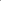 FeesFamily270  320Active (patrolling member >16)130160Cadet (13-15)120150Nipper (U8-U12)100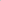 130Seahorse (5-7  year olds)8595Associate(non-active/social)6580